关于开展2017年度陕西高等学校人文社会科学研究优秀成果奖评审工作的通知陕教技办〔2017〕10号  日期：2017-04-28 16:07:48  来源：科学技术处   浏览次数：515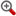 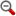 